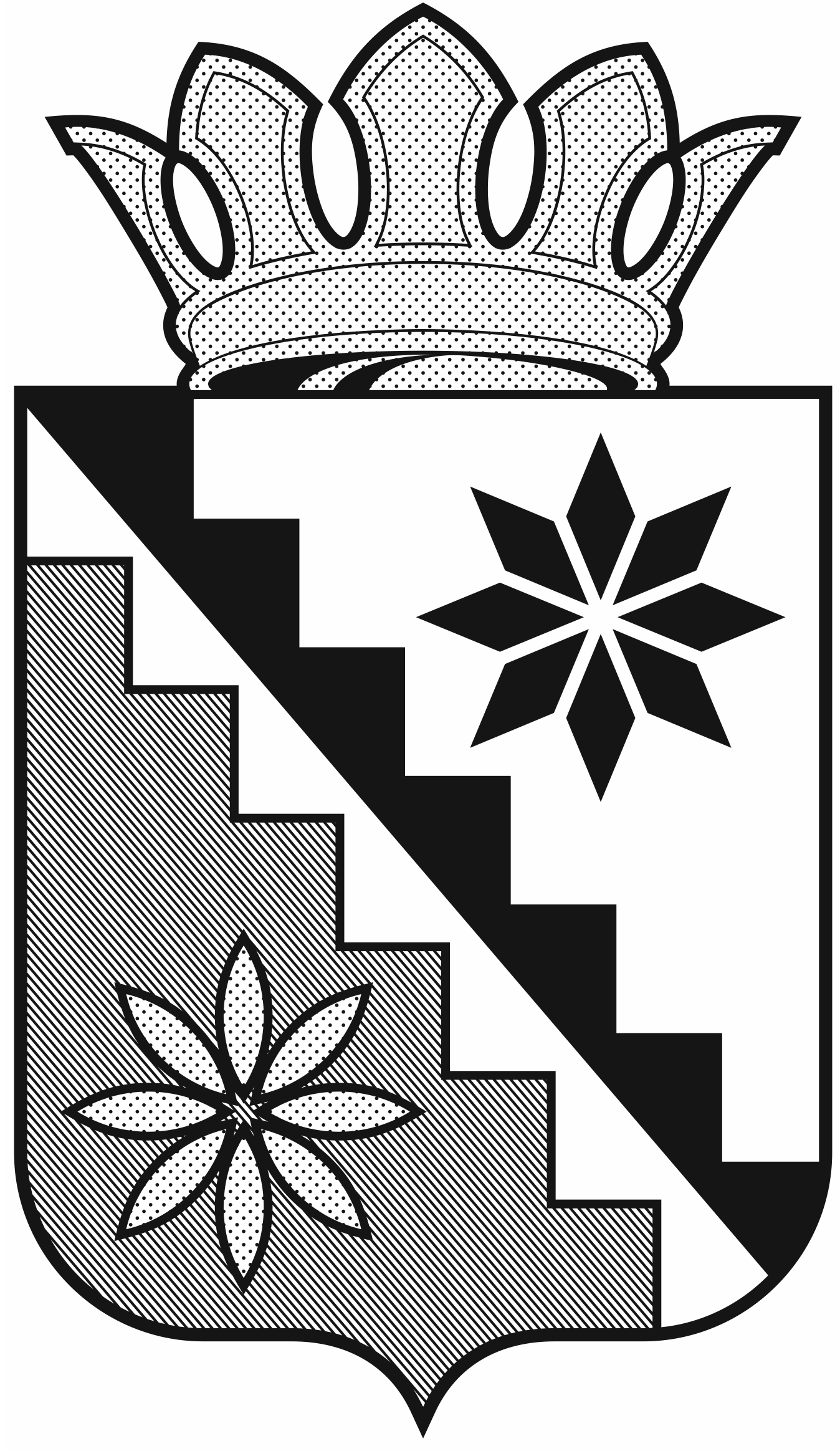 Российская ФедерацияКемеровская область  –  КузбассБеловский муниципальный округадминистрация Беловского муниципального округаПОСТАНОВЛЕНИЕот 06 апреля  2023 г.								               № 184г.БеловоО внесении изменений в постановление администрации Беловского муниципального округа от 11 мая 2022 г. № 474 «Об утверждении перечня муниципальных программ Беловского муниципального округа»        В соответствии со статьей 179 Бюджетного кодекса Российской Федерации, постановлением администрации Беловского муниципального округа от 15 декабря 2021 г. № 481 «Об утверждении Положения о муниципальных программах Беловского муниципального округа», руководствуясь Уставом муниципального образования Беловский муниципальный округ Кемеровской области - Кузбасса, внести в постановление администрации Беловского муниципального округа от 11 мая 2022 г.  № 474 «Об утверждении перечня муниципальных программ Беловского муниципального округа» (в редакции постановлений  администрации Беловского муниципального округа   от 03 октября 2022г. №838, от 13 декабря 2022 г. № 972) следующие изменения :        1. Приложение «Перечень муниципальных программ 	Беловского муниципального округа» к постановлению администрации Беловского муниципального округа от 11 мая 2022г. № 474 изложить в  следующей редакции согласно приложению к настоящему постановлению.       2. Настоящее постановление опубликовать в газете «Сельские зори» и разместить на официальном сайте администрации Беловского муниципального округа в информационно-телекоммуникационной сети «Интернет».                3.Контроль за выполнением настоящего постановления возложить на заместителя главы округа по экономике А.С. Рубцову       4. Постановление вступает в силу после официального опубликования.Глава Беловского муниципального округа                                                                       В.А. АстафьевПриложение к постановлениюадминистрации Беловского муниципального округа от 06 апреля  2023 г. № 184 Приложение  к постановлению администрации Беловского муниципального округа от 11 мая  2022 г. № 474Перечень муниципальных программ Беловского муниципального округа№п/пНаименование муниципальной программы, подпрограммыСрок действия муниципальной программыДиректор муниципальной программыОтветственные исполнители муниципальной программыИсполнители муниципальной программы1.«Развитие системы образования Беловского муниципального округа»2022-2025гг.О.В. ЕгороваУправление образования  администрации Беловского муниципального округа1.1«Развитие общего образования»Управление образования администрации Беловского муниципального округа, общеобразовательные организации1.2«Развитие дошкольного образования»Управление образования администрации Беловского муниципального округа, дошкольные образовательные организации1.3«Школы-интернаты»Управление образования администрации Беловского муниципального округа, МКОУ «Бачатская общеобразовательная школа-интернат»1.4«Развитие дополнительного образования в сфере образования»Управление образования администрации Беловского муниципального округа,  МБУ ДО «Дом детского творчества»1.5«Социальная поддержка в сфере образования»Управление образования администрации Беловского муниципального округа, общеобразовательные организации, Управление культуры, физической культуры и молодежной политики администрации Беловского муниципального округа1.6«Обеспечение деятельности координационно-методического центра управления образования»Управление образования администрации Беловского муниципального округа, МБУ «Координационно-методический центр Беловского муниципального округа»1.7«Обеспечение деятельности центра обслуживания»Управление образования администрации Беловского муниципального округа, МБУ «Центр обслуживания»1.8«Обеспечение деятельности  МКУ «Организационный центр управления образования Беловского муниципального округа» МКУ «Организационный центр управления образования Беловского муниципального округа»2.«Социальная поддержка населения в Беловском муниципальном округе»2022-2025гг.О.В. ЕгороваУправление социальной защиты населения администрации Беловского муниципального округа2.1«Социальная защита семьи, материнства и детства»Управление социальной защиты населения администрации Беловского муниципального округа»2.2«Социальная поддержка малоимущих граждан и граждан, оказавшихся в трудной жизненной ситуации»Управление социальной защиты населения администрацииБеловского муниципального округа», МКУ «Комплексный центр социального обслуживания населения Беловского муниципального округа»2.3«Социальная поддержка граждан старшего поколения»Управление социальной защиты населения администрации Беловского муниципального округа», МКУ «Комплексный центр социального обслуживания населения Беловского муниципального округа»2.4«Социальная поддержка отдельных категорий граждан»Управление социальной защиты населения администрации Беловского муниципального округа, МКУ «Комплексный центр социального обслуживания населения Беловского муниципального округа»2.5«Совершенствование социальной поддержки семьи и детей»Управление опеки и попечительства администрации Беловского муниципального округа, КУМИ администрации Беловского муниципального округа2.6.«Обеспечение деятельности управления социальной защиты населения администрации Беловского муниципального округа»Управление социальной защиты населения администрации Беловского муниципального округа2.7.«Реализация мероприятий по организации профессионального обучения и дополнительного профессионального образования лиц в возрасте 50 лет и старше, а также лиц пред пенсионного возраста»МКУ «Комплексный центр социального обслуживания населения Беловского муниципального округа»2.8.«Реализация мероприятий по профессиональному обучению и дополнительному профессиональному образованию женщин, находящихся в отпуске по уходу за ребенком в возрасте до трех лет, а также женщин, имеющих детей дошкольного возраста, не состоящих в трудовых отношениях и обратившихся в органы службы занятости» МКУ «Комплексный центр социального обслуживания населения Беловского муниципального округа»2.9.«Реализация дополнительных мероприятий направленных на повышение качества жизни»МКУ «Комплексный центр социального обслуживания населения Беловского муниципального округа»3.«Культура Беловского муниципального округа»2022-2025гг.О.В. ЕгороваУправление культуры, физической культуры и молодежной политики администрации Беловского муниципального округа3.1«Развитие культурно-досуговой деятельности»МБУ «Культурно-досуговый центр Беловского муниципального округа»3.2«Развитие библиотечного дела»МБУК «Централизованная библиотечная система Беловского муниципального округа»3.3«Развитие музейной деятельности»МБУ «Историко-этнографический музей «Чолкой»3.4«Развитие дополнительного образования в сфере культуры»МБУ ДО «Школа искусств №30»3.5«Развитие творческого потенциала»МБУ «Культурно-досуговый центр Беловского муниципального округа», МБУК МБУК «Централизованная библиотечная система Беловского муниципального округа», МБУ «Историко-этнографический музей «Чолкой»3.6«Меры социальной поддержки в сфере культуры»МКУ «Центр обеспечения деятельности учреждений культуры  и физической культуры Беловского муниципального округа»3.7«Социально-экономическое развитие наций и народностей»МБУ «Культурно-досуговый центр Беловского муниципального округа»3.8«Обеспечение деятельности  прочих подведомственных учреждений Управления культуры, физической культуры и молодежной политики администрации Беловского муниципального округа»МКУ «Центр обеспечения деятельности учреждений культуры  и физической культуры Беловского муниципального округа»3.9«Организация обслуживания учреждений культуры»МКУ «Центр обеспечения деятельности учреждений культуры  и физической культуры Беловского муниципального округа»3.10«Реализация государственной национальной  политики на территории Беловского муниципального округа»Управление культуры, физической культуры и молодежной политики администрации Беловского муниципального округа, МБУ «Культурно-досуговый центр Беловского муниципального округа»4.«Профилактика правонарушений в Беловском муниципальном округе»2022-2025гг.О.В. ЕгороваУправление культуры, физической культуры и молодежной политики администрации Беловского муниципального округа4.1«Комплексные меры по противодействию злоупотреблению алкоголем и наркотиками и их незаконному обороту»Администрация Беловского муниципального округа, МБУ ДО «Спортивная школа Беловского муниципального округа», МБУ «Культурно-досуговый центр Беловского муниципального округа», МБУК «Централизованная библиотечная система Беловского муниципального округа»,образовательные организации,  отдел МВД России по Беловскому району4.2«Профилактика безнадзорности и правонарушений несовершеннолетних»Администрация Беловского муниципального округа, МБУ ДО «Спортивная школа Беловского муниципального округа», МБУ «Культурно-досуговый центр Беловского муниципального округа», МБУК «Централизованная библиотечная система Беловского муниципального округа», образовательные организации,  отдел МВД России по Беловскому району5.«Организация летнего отдыха, оздоровления и занятости детей, подростков и молодежи Беловского муниципального округа»2022-2025гг.О.В. ЕгороваУправление образования  администрации Беловского муниципального округа5.1«Обеспечение деятельности загородных лагерей»Управление образования  администрации Беловского муниципального округа, МАУ детско-спортивный центр «Радуга» Беловского муниципального округа5.2«Организация летнего отдыха»Управление образования  администрации Беловского муниципального округа, Управление культуры, физической культуры и молодежной политики администрации Беловского муниципального округа6.«Жилище»2022-2025гг.Е.Ю.БуймовКомитет по управлению муниципальным имуществом администрации Беловского муниципального округа6.1«Строительство, реконструкция и ремонт жилищного фонда»Комитет по управлению муниципальным имуществом администрации Беловского муниципального округа, Управление жизнеобеспечения населенных пунктов администрации Беловского муниципального округа6.2«Обеспечение жильем молодых семей и молодых специалистов»Комитет по управлению муниципальным имуществом администрации Беловского муниципального округа6.3«Обеспечение жильем отдельных категорий граждан»Комитет по управлению муниципальным имуществом администрации Беловского муниципального округа6.4«Градостроительство»Отдел архитектуры и градостроительства администрации Беловского муниципального округа6.5«Выполнение мероприятий по переселению граждан из аварийного многоквартирного дома по адресу поселок станции Проектная улица Проектновская дом 16»Комитет по управлению муниципальным имуществом администрации Беловского муниципального округа7.«Поддержка и развитие сельского хозяйства в Беловском муниципальном округе»2022-2025гг.Л.В.НикитинаОтдел сельского хозяйства, экологии и природопользования администрации Беловского муниципального округа7.1«Мероприятия в области сельскохозяйственного производства»Отдел сельского хозяйства, экологии и природопользования администрации Беловского муниципального округа7.2«Экология и природные ресурсы»Отдел сельского хозяйства, экологии и природопользования администрации Беловского муниципального округа, Управление жизнеобеспечения населенных пунктов администрации Беловского муниципального округа   7.3«Комплексное развитие сельских территорий»Управление жизнеобеспечения населенных пунктов администрации Беловского муниципального округа,Комитет по управлению муниципальным имуществом администрации Беловского муниципального округа8«Информационная политика, формирование элементов правительства и работа с общественностью  в Беловском муниципальном округе»2022-2025 гг.А.С. РубцоваОтдел бухгалтерского учета и отчетности администрации Беловского муниципального округа8.1«Информатизация администрации Беловского муниципального округа»Отдел экономического анализа и прогнозирования развития территории администрации Беловского муниципального округа, отдел бухгалтерского учета и отчетности администрации Беловского муниципального округа, территориальные управления администрации Беловского муниципального округа, финансовое управление администрации Беловского муниципального округа, управление жизнеобеспечения населенных пунктов администрации Беловского муниципального округа, КУМИ администрации Беловского муниципального округа8.2«Материальное стимулирование организаций и отдельных категорий граждан»Отдел бухгалтерского учета и отчетности администрации Беловского муниципального округа9.«Пресса»2022-2025 гг.Е.В. МасленкинаМБУ «Редакция газеты «Сельские зори»   9.1«Информирование населения о деятельности органов местного самоуправления в печатных и электронных средствах массовой информации»Администрация Беловского муниципального округа, «МБУ ДО «Школа искусств №30», МБУ «Культурно-досуговый центр Беловского муниципального округа», МБУ «Редакция газеты «Сельские зори», МБУ «Централизованная библиотечная система Беловского муниципального округа», МБУ «Историко- этнографический музей «Чолкой»9.2«Обеспечение деятельности редакции газеты»МБУ «Редакция газеты «Сельские зори»10.«Развитие транспортной обеспеченности и дорожной сети в Беловском муниципальном округе»2022-2025 гг.О.В.МитинУправление жизнеобеспечения населенных пунктов администрации Беловского муниципального округа10.1«Транспорт»Администрация Беловского муниципального округа, отдел промышленности, транспорта и связи администрации Беловского муниципального округа10.2«Дорожное хозяйство»Управление жизнеобеспечения населенных пунктов администрации Беловского муниципального округа, территориальные управления администрации Беловского муниципального округа11.«Развитие экономического потенциала в Беловском муниципальном округе»2022-2025 гг.А.С. РубцоваОтдел содействия предпринимательству администрации Беловского муниципального округа11.1«Муниципальная поддержка малого и среднего предпринимательства»Отдел содействия предпринимательству администрации Беловского муниципального округа11.2«Повышение инвестиционной привлекательности Беловского муниципального округа»Отдел экономического анализа и прогнозирования развития территории администрации Беловского муниципального округа12.«Модернизация объектов жилищно-коммунальной, социальной инфраструктуры в Беловском муниципальном округе»2022-2025гг.О.В.МитинУправление жизнеобеспечения населенных пунктов администрации Беловского муниципального округа12.1«Подготовка к зиме»Управление жизнеобеспечения населенных пунктов администрации Беловского муниципального округа12.2«Благоустройство»Управление жизнеобеспечения населенных пунктов администрации Беловского муниципального округа, территориальные управления администрации Беловского муниципального округа12.3.«Строительство, реконструкция и ремонт объектов социальной инфраструктуры»Управление жизнеобеспечения населенных пунктов администрации Беловского муниципального округа12.4.«Поддержка организаций, предоставляющих услуги населению»Управление жизнеобеспечения населенных пунктов администрации Беловского муниципального округа13.«Управление муниципальным имуществом Беловского муниципального округа»2022-2025 гг.Е.Ю. БуймовКомитет по управлению муниципальным имуществом администрации Беловского муниципального округа13.1.«Создание системы кадастра и недвижимости»Комитет по управлению муниципальным имуществом администрации Беловского муниципального округа14.«Физическая культура и массовый спорт Беловского муниципального округа»2022-2025гг.О.В. ЕгороваУправление культуры, физической культуры и молодежной политики администрации Беловского муниципального округа МБУ ДО «Спортивная школа Беловского муниципального округа»15.«Молодежная политика в Беловском  муниципальном округе»2022-2025 гг.О.В. ЕгороваУправление культуры, физической культуры и молодежной политики администрации Беловского муниципального округаМБУ ДО «Спортивная школа Беловского муниципального округа»16.«Предупреждение чрезвычайных ситуаций и обеспечение безопасности людей на водных объектах»2022-2025 гг.О.В. МитинУправление по делам гражданской обороны и предупреждению чрезвычайных ситуаций администрации Беловского муниципального округа16.1«Предупреждение чрезвычайных ситуаций»Управление по делам гражданской обороны и предупреждению чрезвычайных ситуаций  администрации Беловского муниципального округа16.2«Развитие Единой дежурно-диспетчерской службы Беловского муниципального округа»Управление по делам гражданской обороны и предупреждению чрезвычайных ситуаций  администрации Беловского муниципального округа16.3«Поддержание в готовности и совершенствования системы оповещения»Управление по делам гражданской обороны и предупреждению чрезвычайных ситуаций администрации Беловского муниципального округа16.4«Обеспечение безопасности людей на водных объектах»Управление по делам гражданской обороны и предупреждению чрезвычайных ситуаций администрации Беловского муниципального округа16.5«Обеспечение деятельности подведомственных учреждений управления по ГО  и ЧС Беловского муниципального округа»Управление по делам гражданской обороны и предупреждению чрезвычайных ситуаций Беловского муниципального округа17.«УправлениемуниципальнымифинансамиБеловского муниципального округа»2022-2025 гг.О.А.ДружининаФинансовое управление администрации Беловского муниципального округаФинансовое управление администрации  Беловского муниципального округа, администрация Беловского муниципального округа18.«Повышение безопасности дорожного движения на территории Беловского муниципального округа»2022-2025гг.     О.В.МитинОтдел промышленности, транспорта и связи администрации Беловского муниципального округаУправление образования администрации Беловского муниципального округа, ОГИБДД МВД России по           Беловскому району19.«Поддержка садоводов, стимулирование граждан к дачному и приусадебному хозяйству на территории Беловского муниципального округа» 2022-2025 гг.     О.В.МитинУправление жизнеобеспечения населенных пунктов администрации Беловского муниципального округаУправление жизнеобеспечения населенных пунктов администрации Беловского муниципального округа20.«Профилактика терроризма, минимизация и ликвидация последствий его проявлений» 2022-2025 гг.О.В. Егорова Управление образования  администрации Беловского муниципального округа20.1«Профилактика терроризма»Управление культуры, физической культуры и молодежной политики администрации Беловского муниципального округа20.2«Повышение антитеррористической защищенности объектов Беловского муниципального округа»Управление образования  администрации Беловского муниципального округа21.«Формирование комфортной городской среды в Беловском муниципальном округе»2018-2025 гг.О.В.МитинУправление жизнеобеспечения населенных пунктов администрации Беловского муниципального округаУправление жизнеобеспечения населенных пунктов администрации Беловского муниципального округа, отдел архитектуры и градостроительства администрации Беловского муниципального округа, территориальные управления администрации Беловского муниципального округа, заинтересованные лица участвующие в реализации мероприятий по благоустройству дворовых территорий22.«Развитие туризма в Беловском муниципальном округе»  2022-2025гг.О.В. ЕгороваУправление культуры, физической культуры и молодежной политики администрации Беловского муниципального округа  МБУ «Историко-этнографический музей «Чолкой», МАУ детско-спортивный оздоровительный центр «Радуга» Беловского муниципального округа, ООО «Маркус», Старобачатское  территориальное управление администрации Беловского муниципального округа23.«Повышение эффективности деятельности органов местного самоуправления »2022-2025гг.О.В. ЕгороваОтдел бухгалтерского учета и отчетности администрации Беловского муниципального округаОтдел бухгалтерского учета и отчетности администрации Беловского муниципального округа, Комитет по управлению муниципальным имуществом  администрации Беловского муниципального округа,  Финансовое управление администрации Беловского муниципального округа,территориальные управления администрации Беловского муниципального округа, управление образования  администрации Беловского муниципального округа, управление культуры, физической культуры и молодежной политики администрации Беловского муниципального округа, управление по делам гражданской обороны и предупреждению чрезвычайных ситуаций администрации Беловского муниципального округа, управление жизнеобеспечения населенных пунктов администрации Беловского муниципального округа24.«Пожарная безопасность Беловского муниципального  округа»2022-2025гг.О.В. МитинУправление по делам гражданской обороны и предупреждению чрезвычайных ситуаций администрации Беловского муниципального округаУправление по делам гражданской обороны и предупреждению чрезвычайных ситуаций администрации Беловского муниципального округа24.1«Первичные меры пожарной безопасности»Территориальные управления администрации Беловского муниципального  округа24.2«Содержание добровольной пожарной охраны»Территориальные управления администрации Беловского муниципального  округа25.«Укрепление общественного здоровья населения Беловского муниципального  округа»2023-2025гг.О.В. ЕгороваУправление культуры, физической культуры и молодежной политики администрации Беловского муниципального округаУправление культуры, физической культуры и молодежной политики администрации Беловского муниципального округа, управление образования администрации Беловского муниципального округа, управление социальной защиты населения администрации Беловского муниципального округа, отдел по работе со СМИ администрации Беловского муниципального округа,  государственные бюджетное учреждение здравоохранения «Беловская районная больница», Государственное бюджетное учреждение здравоохранения «Кузбасский центр общественного здоровья и медицинской профилактики»